Kirchweihumzug CadolzburgSeit langem hat sie die Abteilung mal wieder entschlossen, beim Kirchweihumzug in Cadolzburg mitzulaufen. Die schnelle und unbürokratische Organisation klappte hervorragend. Das Abschlußgetränk im Zelt schmeckte auch hervorragend. Der Judoanzug war durchschwitzt, als wie nach dem härtesten Training. Bis in 2 Jahren.Norbert Röck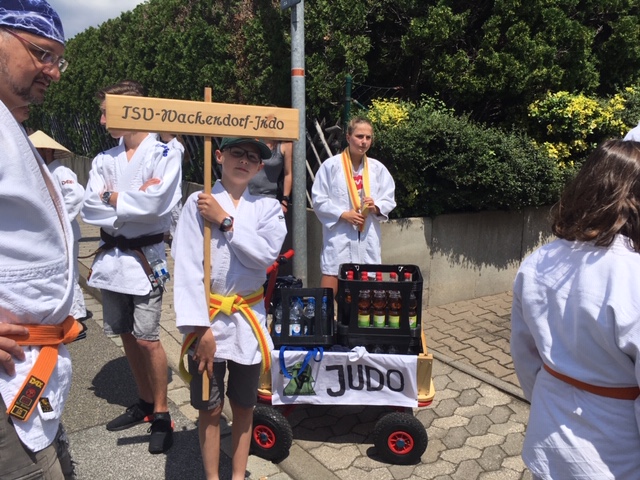 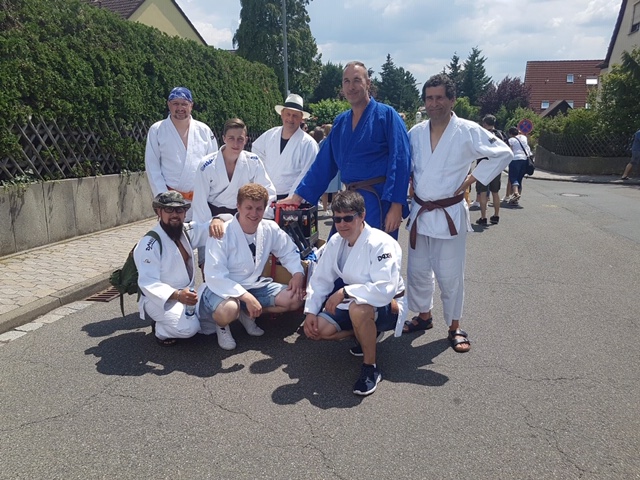 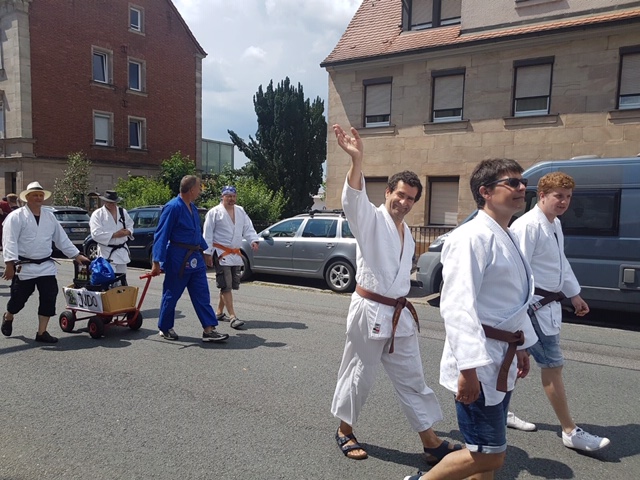 